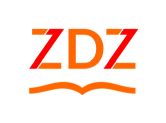 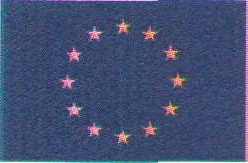 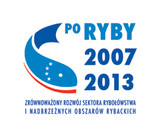 Operacja współfinansowana przez Unię Europejską ze środków finansowych Europejskiego Funduszu Rolnego na rzecz Rozwoju Obszarów Wiejskich.ZAPYTANIE OFERTOWE Nr 1 z dnia 14/09/2018 r.dotyczy: procedury wyboru wykonawcy na „Dostawę, montaż i uruchomienie prasy hydraulicznej do produkcji mebli.” prowadzonej z uwzględnieniem zasady konkurencyjności.Załączniki:Szczegółowy opis przedmiotu zamówienia.Oferta cenowa.Oświadczenie Wykonawcy.Projekt umowy.Nazwa i adres zamawiającegoZakład Doskonalenia Zawodowego w Warszawie Oddział w Radzyminieul. Komunalna 6,05-250 RadzyminOsoba upoważniona przezZamawiającego do bieżących kontaktów, w tym udzielania odpowiedzi na pytania Oferent6wOsoba do kontaktu: Adam WieczorekTel.: 660 424 157e-mail:   adam.wieczorek@zdz-radzymin.plGodziny pracy: od poniedziałku do piątku od 8:00 do 15:00ProgramPoddziałanie 19.2 -   „ Wsparcie na wdrożenie operacji w ramach strategii rozwoju lokalnego kierowanego przez społeczność” objętego Programem Rozwoju Obszarów Wiejskich na lata 2014-2020. Przedmiot zamówieniaDostawa, montaż i uruchomienie prasy hydraulicznej do produkcji mebli.Wspólny Słownik (CPV) -kod/nazwa:42000000-6Opis przedmiotu zamówieniaPrzedmiotem   zamówienia jest dostawa, montaż i uruchomienie Prasy hydraulicznej do produkcji mebli - do Zakładu Doskonalenia Zawodowego w Warszawie — Oddział w Radzyminie, ul. Komunalna 6, 05-250 Radzymin. Przedmiot zamówienia został opisany w Załączniku nr 1 – Szczegółowy opis przedmiotu zamówienia.Po dostarczeniu, zainstalowaniu i uruchomieniu maszyny, Wykonawca na własny koszt przeprowadzi szkolenie (min. 8 - godzinne)   dla 3   pracowników   Zamawiającego   w   zakresie   obsługi i eksploatacji. Zakres szkolenia:Przygotowania do pracy, Eksploatacji prasy zgodnie z zasadami prawidłowego i bezpiecznego użytkowania maszyny pod względem bhp i ppoż, w różnych wariantach i konfiguracjach, zapoznanie się z programem informatycznym obsługującym maszynę.zapoznanie się z zasadami konserwacji i eksploatacji maszyny. Podstawowych czynności serwisowych związanych z:Obsługą codzienną i okresową prasy, nauka samodzielnego usuwania wybranych usterek urządzenia.obsługa programu umożliwiającego bezpośrednie serwisowanie maszyny przy pomocy linii telefonicznej przez serwis techniczny. zapoznanie się ze specyfikacją dotyczącą gwarancji urządzenia.Szkolenie odbędzie się w siedzibie zamawiającego, adres: ul. Komunalna 6, 05-250 Radzymin.Termin realizacjiTermin realizacji zamówienia obejmować będzie dostawę prasy hydraulicznej i przeprowadzenie szkolenia od daty podpisania umowy do 15.01.2019 r.    Miejsce realizacji przedmiotu zamówieniaPrzedmiot zamówienia zostanie dostarczony na adres:Zakład Doskonalenia Zawodowego w Warszawie, Oddział w Radzyminie, ul. Komunalna 6, 05-250 RadzyminWarunki udziału w postępowaniuW postępowaniu mogą wziąć udział podmioty, które  posiadają doświadczenie w realizacji tożsamych dostaw.Wykonawca musi wykazać się wykonaniem co najmniej dwóch podobnych zamówień. Przez zamówienia podobne rozumie się zamówienie polegające na dostawie, montażu i uruchomieniu prasy hydraulicznej do produkcji mebli. Na potwierdzenie należytego wykonania zamówienia Wykonawca przedstawi co najmniej dwa listy referencyjne.Wykonawca składający ofertę oświadcza że:Nie jest powiązany z Zamawiającym osobowo lub kapitałowo. Przez powiązania kapitałowe lub osobowe rozumie się wzajemne powiązania między Zamawiającym lub osobami upoważnionymi do zaciągania zobowiązań w imieniu Zamawiającego lub osobami wykonującymi w imieniu Zamawiającego czynności związane z przygotowaniem i przeprowadzeniem procedury wyboru Wykonawcy, a Wykonawcą, polegające w szczególności na: uczestniczeniu w spółce jako wspólnik spółki cywilnej lub spółki osobowej, posiadaniu co najmniej 10% udziałów lub akcji, pełnieniu funkcji członka organu nadzorczego lub zarządzającego, prokurenta, pełnomocnika, pozostawaniu w związku małżeńskim, w stosunku pokrewieństwa lub powinowactwa w linii prostej, pokrewieństwa lub powinowactwa w linii bocznej do drugiego stopnia lub w stosunku przysposobienia, opieki lub kurateli.Na spełnienie powyższego warunku Wykonawca złoży oświadczenie zgodnie z wzorem - Załącznik nr 3.3.  Zamawiający zastrzega sobie prawo do podjęcia negocjacji z Wykonawcą, który złożył najkorzystniejszą ofertę (zdobył najwyższą liczbę punktów w ramach kryteriów oceny) w przypadku, gdy proponowana cena w ofercie Wykonawcy przekracza wysokość środków zaplanowanych na w budżecie projektu na wykonanie usługi.4. Zamawiający zastrzega sobie prawo do wprowadzania modyfikacji, uzupełniania/uszczegółowienia treści zapytania ofertowego nie później niż do upływu terminu składania ofert podanym w ogłoszeniu. W przypadku takiej sytuacji Wykonawcy, którzy złożyli już ofertę zostaną poinformowani o dokonanych zmianach w treści zapytania ofertowego oraz nowym terminie złożenia ofert. Sposób przygotowania ofertySposób przygotowania ofertySposób sporządzania oferty i okoliczności powodujące odrzucenie oferty;„Oferta podlega odrzuceniu w przypadku, gdy:1) jej treść nie odpowiada treści zapytania ofertowego lub2) została złożona przez podmiot:a) niespełniający warunków udziału w postępowaniu w sprawie wyboru przez beneficjenta wykonawcy danego zadaniaujętego w zestawieniu rzeczowo-finansowym operacji określonych w zapytaniu ofertowym lubb) powiązany osobowo lub kapitałowo z beneficjentem lub osobami, o których mowa w art. 43a ust. 4 ustawy, lub3) została złożona po terminie składania ofert określonym w zapytaniu ofertowym.Oferta nie podlega odrzuceniu, mimo że została złożona przez podmiot powiązany osobowo lub kapitałowo z osobą,o której mowa w art. 43a ust. 4 ustawy, jeżeli osoba ta nie będzie brała udziału w dalszym postępowaniu”.Zamawiający nie dopuszcza składania ofert częściowych i wariantowych, Wykonawca może złożyć tylko jedną ofertę zawierającą cenę brutto wyrażoną w PLN, obejmującą wszystkie koszty związane z realizacją przedmiotu zamówienia,  Zawartość oferty:Wykonawca   musi   dołączyć   do   oferty   następujące   dokumenty i oświadczenia:Ofertę cenową  zgodnie z załączonym wzorem - Załącznik nr 2, sporządzoną na podstawie specyfikacji technicznej 
(wg Załącznika nr 1)Oświadczenie wykonawcy zgodnie z załączonym wzorem -Załącznik nr 3,Co najmniej 2 listy referencyjne potwierdzające realizację podobnych zleceń,Oferta wraz z załącznikami powinna zawierać podpisy. Wszelkie koszty związane ze sporządzeniem oraz złożeniem oferty ponosi wykonawca, niezależnie od wyników postępowania.Projekt umowy nie podlega negocjacji, złożenie oferty jest równoznaczne z akceptacją postanowień umowy.Wybrany oferent będzie mógł powierzyć wykonanie przedmiotu zamówienia osobom trzecim, wyłącznie na podstawie pisemnej zgody Zamawiającego.W toku dokonywania oceny ofert Zamawiający może żądać udzielenia przez Wykonawców wyjaśnień dotyczących treści złożonych przez nich ofert oraz może żądać okazania oryginałów złożonych dokumentów.Zamawiający zastrzega sobie prawo do unieważnienia postępowania bez wskazania przyczyny.Termin i miejsce składania ofert oraz termin otwarcia ofert. Oferty należy składać wg wzoru formularza oferty cenowej, który stanowi Załącznik nr 2 do Zapytania Ofertowego w nieprzekraczalnym terminie do dnia: 27 września  20l8 r. godz. 10:00Miejsce składania ofert:Zakład Doskonalenia Zawodowego w Warszawie  ul. Podwale 13 , 00-252 Warszawasekretariat p. 107Oferta powinna być złożona w zamkniętej kopercie z opisem/zawierać w nagłówku wiadomości elektronicznej:„Dostawa, montaż i uruchomienie prasy hydraulicznej do produkcji mebli”w celu realizacji projektu w ramach Programu Rozwoju Obszarów Wiejskich na lata 2014 -2020 Nie otwierać przed 27 września 2018 r. godz. 10:00   Oferty złożone po terminie nie będą rozpatrywanie.Oferty należy złożyć w jednej z wymienionych form:Osobiście lub przesyłką kurierską na wskazany adres: 
ul. Podwale 13, 00-252 Warszawa, sekretariat p. 107Pocztą elektroniczną na adres: zarzad@zdz.edu.plOtwarcie ofert odbędzie się w siedzibie zamawiającego adres j.w. w dniu 27 września o godz. 10:30. Kryteria oceny ofert/ wagaprocentowaJedynym kryterium oceny jest Cena – waga 100%Opis sposobu obliczania ceny i przyznawania punktów:                                     Cena najniższej ofertyLiczba punktów =  ----------------------------------   X 100                                 Cena badanej ofertyWszystkie obliczenia w zakresie wyboru oferty będą dokonywane z dokładnością do dwóch miejsc po przecinku.Z Wykonawcą, który złoży najkorzystniejszą ofertę, zostanie zawarta umowa.Jeżeli w trakcie wyboru ofert pojawią się dwie lub więcej ofert z taką samą punktacją co uniemożliwi wybranie najkorzystniejszej oferty Zamawiający wezwie tych Wykonawców do złożenia ofert dodatkowych w wyznaczonym przez Zamawiającego terminie. Oferty złożone w terminie dodatkowym nie mogą zawierać ceny wyższej niż w pierwotnej ofercie. Pozostałe elementy oferty nie mogą ulec zmianie.Forma płatnościZamawiający przewiduje możliwości udzielenia zaliczki w wysokości20% wartości zamówienia na poczet wykonania przedmiotu umowy. Przelew za wykonanie przedmiotu zamówienia nastąpi na wskazany przez Wykonawcę rachunek bankowy z rachunku bankowego projektu, w ciągu 14 dni od dostarczenia poprawnie wystawionej faktury VAT pod warunkiem:-rozliczenia dokumentacji potwierdzającej wykonanie usługi zgodnie z umowa (Protokół Zdawczo-Odbiorczy).Wyniki postępowaniaZamawiający po wyborze najkorzystniejszej oferty zamieści wyniki postępowania na:Stronie internetowej: www.zdz.edu.plStronie internetowej: www.zdz-radzymin.plStronie internetowej: http://www.arimr.gov.pl